Informace k možnosti návštěv v DS Benešov od 8.6.2020Vážení příbuzní,v souvislosti s rozvolněním opatření proti koronaviru COVID 19, bychom Vás rádi informovali o podmínkách uskutečňování návštěv v DS Benešov od 8.6.2020. Návštěvy v DS Benešov jsou možné od PO – NE od 13 hod. – 17 hod. pouze po předešlé telefonické dohodě, prosíme nahlašte zdali si přejete návštěvu v Domově seniorů Benešov, či ve venkovních prostorech. Dle doporučení Ministerstva zdravotnictví, MPSV a Krajské hygienické stanice je podmínkou dodržování preventivních hygienických opatření: V případě dotazů se obracejte telefonicky nebo e - mailem na pracovnice sociálního oddělení v PO – PÁ od 8-16hod.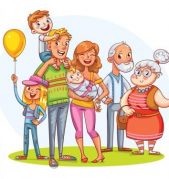 Bc. Petra Feuersteinová: tel. 734445746, email: feuersteinova@ds-benesov.czIveta Fílová: tel. 605880425, email: socialni@ds-benesov.czPravidla pro vnitřní prostory DS:u vstupu do DS Benešov vyčkejte příchodu zaměstnance DSpřed vstupem do budovy DS je nutné vyplnit dotazník o bezinfekčnosti (formulář dostanete na recepci DS)na recepci bude probíhat dezinfekce obalu Vámi donesených balíčků (doporučujeme proto vše vložit do igelitové tašky)povinností je mít roušku po celou dobu návštěvy, na recepci DS lze roušku i zakoupit (max.1 rouška na osobu, cena 25,-- Kč)na recepci DS proběhne měření teploty při příchodu do DS, pokud má navštěvující osoba teplotu nad 37°C nebo pozitivní příznak nemoci, je návštěva zakázánadezinfekce rukou při vstupu i odchodu z budovy (dezinfekce je k dispozici na recepci a u výtahů na každém patře)po dobu návštěvy není dovolen volný pohyb po DS, v případě dotazů vždy použijte signalizační zařízení na pokoji a vyčkejte příchodu pracovníka DSnávštěvy jsou povoleny max. 2 dospělé osoby u jednoho klienta ve stejném časenedoporučujeme návštěvy s dětminávštěvy budou probíhat pouze na pokojích klientů po dobu max.30minut, na vícelůžkových pokojích nelze umožnit návštěvu současně u více klientůs přihlédnutím k bezpečnosti Vašich blízkých Vás žádáme o omezení fyzického kontaktu, z tohoto důvodu nesedejte také na lůžko klienta.Pravidla pro venkovní prostory:doba návštěv venku je časově neomezenaje nutné na recepci nahlásit přibližnou dobu návratu (nejdéle do 17hodin)při návratu do DS je na recepci klientům změřena teplotanávštěvy se mohou uskutečnit i před budovou DS – odpočinková zóna u kašnyDS Benešov si vyhrazuje právo v případě nedodržení všech hygienických pravidel neumožnit návštěvu v zařízení.Vzhledem k omezenému počtu návštěv v DS se může stát, že neohlášená návštěva bude muset vyčkat.Poslední návštěva bude vpuštěna do budovy nejpozději 30minut před koncem návštěv.Klienti mohou od 8. 6. 2020 jezdit na vícedenní návštěvy ke svým příbuzným, prosíme nahlásit, datum odjezdu a příjezdu klienta na návštěvu, ideálně 2 dny před plánovaným odjezdem.V mimořádných případech lze udělit výjimku, ale pouze po telefonické dohodě.Děkujeme za pochopení